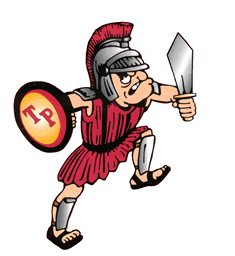 TINLEY PARK HIGH SCHOOLGIRLS VOLLEYBALL2017 Season SummaryOVERALL RECORD:   		25-12 (10-3) 2nd place in conferenceHIGHLIGHTS:		3rd Regional title in school history (Back to Back)2nd Sectional title in school history3rd Most wins in a season in school history4th place in 16 team Oregon Invite2nd place in 16 team Reed-Custer Invitational4th place in TPHS Titan InviteALL-CONFERENCE PLAYERS:Kasey Brennan		(3 time winner)Stephanie Holsinger		(1 time winner)Emily Kleffman		(1 time winner)Bri Burns			(Honorable Mention)Vejunje Sidaugaite	  	(Honorable Mention)	SSC PLAYER OF THE YEAR: 	Kasey Brennan      (2nd Time in School History)SENIOR CAREER STATS:Kasey Brennan:			330 kills, 1,426 digs, 285 aces, 792 service points, 30 blocksBri Burns:			160 kills, 56 digs, 28 aces, 127 service points, 73 blocksVejnune Sidaugaite:		202 kills, 114 blocks, 64 digs, 3 aces, 12 service pointsJessica Weglarz:		69 kills, 12 blocks, 76 aces, 365 service points, 12 blocks SEASON HIGHS IN A MATCH:Aces: 		7  by Kasey Brennan (Richards)	Service Points:	14 by Jessica Weglarz (Oak Forest)Kills:		10 by Emily Kleffman (St. Laurence)Digs:		20 by Kasey Brennan (Reavis)Assists:		34 by Addison Sopko (St. Laurence)Blocks:		4 by Bri Burns (Lockport)  & Emily Kleffman (Oak Forest)SCHOOL RECORDS:DIGS IN A SEASON:	Kasey Brennan 469 digsACES IN A SEASON:  	Kasey Brennan 131 aces (9th all time in IHSA history)ACES IN A CAREER: 	Kasey Brennan 285 aces (6th all time in IHSA history)OVERALL SCHOOL RECORD FOR THE PAST FOUR YEARS:103-45-1 OVERALL  &  41-11 IN CONFERENCE3 Regional Titles & 2 Sectional Titles